Menighetens hyggestund, våren 2019 i Byåsen kirke:Annenhver tirsdag kl. 11.30-13.30 Gratis inngang – frivillig «kaffekollekt»15. januar:  «Nyttårsfest»Gjest: Jens Malum – sangglad trubadur29. januar «Kan en god latter forlenge livet?»Gjest: Rolf Rolfsen12. februar «Skapt til å være medmenneske for hverandre»Gjest: Tor Singsaas26. februar: «På leit etter slekta»Gjest: Dagfinn Refseth12. mars «Huset på Singsaker»Gjest: Perly Folstad Norberg (forfatter)26.mars: Gjest: 9.april: Gjest:23.april:Gjest:7.mai: «»Gjest: 21.mai:Gjest: 4.juni: «Vårtur»Første hyggestund i høst er 27.august!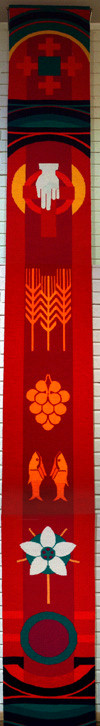 